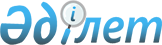 О поpядке подтвеpждения тpудового стажа для назначения пенсии
					
			Утративший силу
			
			
		
					Постановление Кабинета Министpов Казахской ССР от 25 ноябpя 1991 г. N 721. Утратило силу - постановлением Правительства РК от 3 августа 2005 года N 809 (P050809).
      В соответствии со статьей 44 Закона Казахской ССР "О пенсионном обеспечении граждан в Казахской ССР" Кабинет Министров Казахской ССР п о с т а н о в л я е т : 
      1. Установить, что основным документом, подтверждающим стаж работы для назначения пенсии, является трудовая книжка. При отсутствии трудовой книжки или соответствующих записей в ней трудовой стаж устанавливается на основании иных документов, содержащих сведения о периодах работы, выданных с места работы вышестоящими организациями, правлениями ассоциаций той же системы, в которой протекала трудовая деятельность, а также архивными учреждениями. 
      При отсутствии документов о трудовом стаже периоды работы устанавливаются комиссиями по назначению пенсий по свидетельским показаниям. При этом время работы в колхозе за период до 1 января 1966 г. устанавливать по свидетельским показаниям, независимо от причин отсутствия архивных данных и наличия документов у свидетелей о совместной работе. 
      В тех случаях, когда документы о стаже работы не сохранились полностью или частично в результате стихийных бедствий, аварий, катастроф или других чрезвычайных ситуаций, подтверждение трудового стажа осуществляется специальными комиссиями по установлению стажа работы, создаваемыми Кабинетом Министров Казахской ССР или исполнительными комитетами местных Советов народных депутатов. 
      2. Принимать в подтверждение трудовой деятельности граждан, пользующихся правом на пенсионное обеспечение при условии уплаты страховых взносов в Пенсионный фонд СССР (лица, занимающиеся индивидуальной (групповой) аренды или в личном крестьянском хозяйстве, члены творческих союзов и другие творческие работники, не являющиеся членами творческих союзов), документы о периоде уплаты этих взносов. 
      3. При исчивлении стажа в зонах экологического бедствия в соответствии со статьей 13 Закона Казахской ССР "О пенсионном обеспечении граждан в Казахской ССР" учитывать периоды работы в районах Приаралья начиная с 1 января 1966 г., а в районах, примыкающих к Семипалатинскому испытательнову ядерному полигону, - с 29 августа 1949 г. согласно перечням зон и районов, утвержденных постановлением Кабинета Министров Казахской ССР от 15 ноября 1991 г. N 708 "О Временном перечне зон, работа и проживание в которых предусматривают пенсионные льготы по Закону Казахской ССР "О пенсионном обеспечении граждан в Казахской ССР". 
      4. Поручить Министерству социального обеспечения Казахской ССР утвердить в 2-месячный срок по согласованию с Советом Федерации профсоюзов Казахской ССР Положение о порядке подтверждения трудового стажа для назначения пенсий. 
      Премьер-министр 
        Казахской ССР 
					© 2012. РГП на ПХВ «Институт законодательства и правовой информации Республики Казахстан» Министерства юстиции Республики Казахстан
				